CONSULTATION ON ADDING NEW CATEGORIES TO THE DEFINITION OF A HOUSE IN MULTIPLE OCCUPATION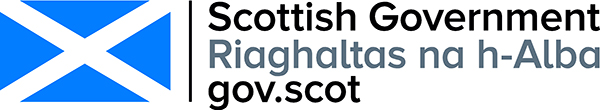 RESPONDENT INFORMATION FORMPlease Note this form must be completed and returned with your response.To find out how we handle your personal data, please see our privacy policy: https://beta.gov.scot/privacy/ 
Are you responding as an individual or an organisation?  	Individual	OrganisationFull name or organisation’s namePhone number Address Postcode EmailThe Scottish Government would like your permission to publish your consultation response. Please indicate your publishing preference:	Publish response with name	Publish response only (without name) 	Do not publish responseWe will share your response internally with other Scottish Government policy teams who may be addressing the issues you discuss. They may wish to contact you again in the future, but we require your permission to do so. Are you content for Scottish Government to contact you again in relation to this consultation exercise?	Yes	NoList of consultation questionsQuestion 1:  Should holiday lets, hostels or B&Bs be licensed as HMO’s, when contract and transient workers are residing in these  and special arrangements have been made for them?  Please choose from the following options:Yes                   No                     Unsure         Please tick only one box and explain your answer below:Question 2:  Do you agree with the policy approach to change the focus from the only or main residence test to the focus on the type of accommodation and its manner of occupation?  Please choose from the following options:Yes                   No                     Unsure         Please explain your answer below:Question 3:   Do you agree with the types of living accommodation set out in article 2(1) of the draft Order?  Please choose from the following options:Yes                   No                     Unsure         Please explain your answer below:Question 4:   Do you agree with the policy approach outlined in article 2(2) of the draft Order?  Please choose from the following options:Yes                   No                     Unsure         Please explain your answer below:Question 5:   Do you agree with the manners of occupation set out in article 2(2) of the draft Order?  Please choose from the following options:Yes                   No                     Unsure         Please explain your answer below:Question 6:   Are there other manners of occupation that should be described in the Order?  Please choose from one of the following options:Yes                   No                     Unsure         Please explain your answer below:Question 7:   Do you agree with the time pattern approach outlined in article 2(3) of the draft Order, whereby there does not have to permanently be 3 or more persons living in the accommodation?  Please choose from the following options:Yes                   No                     Unsure         Please explain your answer below:Question 8:  Are there any proposals in this consultation which impact or have implications for islands communities?  Please choose from the following options:Yes                   No                     Unsure         Please tick only one box and explain your answer below:Question 9:	Are there any proposals in this consultation which impact or have implications on equality groups?  Choose from the following options:Yes                   No                     Unsure         Please tick only one box and explain your answer below:Question 10:  Do any of the proposals in this consultation have financial, regulatory or resource implications for you and/or your business (if applicable)?  Choose from the following options:Yes                   No                     Unsure         Please tick only one box and explain your answer below:Question 11:  Over the coming months, would you be willing to take part in a short interview to expand further on your comments to Question 10?Yes                   No                              CommentsCommentsCommentsCommentsCommentsCommentsCommentsCommentsCommentsComments